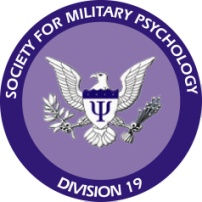 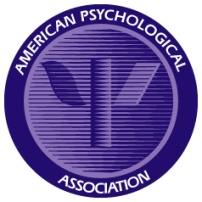 Division 19 Award Nominations Due June 9, 2024The Society for Military Psychology calls for award nominations that recognize exceptional contributions to Military Psychology. Nominations will be accepted from Division 19 members in good standing; self-nominations are not accepted. Members submitting nominations are encouraged to select the award that best represents contributions of their nominee rather than submitting the same nominee for multiple awards. Members are welcome to submit nominations on behalf of multiple nominees.Nominations should be submitted prior to midnight Eastern Time - June 9, 2024. Award nominations may be submitted through the Division 19 awards platform (Award Force) at https://division19.awardsplatform.com/. Members submitting nominations will be guided by instructions after logging into an existing account or registering a new account. Nominations may be submitted for the following Society recognition awards which will be presented at the upcoming APA convention:John C. Flanagan Lifetime Achievement Award: The John C. Flanagan Lifetime Achievement Award recognizes career-long achievements in military psychology. These contributions may be in the form of excellence in research, service, product development, and administration. Any of these must clearly reflect advancement of the profession of military psychology, improved effectiveness of military psychology systems, or service on behalf of the welfare of military personnel.Julius E. Uhlaner Award: The Julius E. Uhlaner Award recognizes outstanding contributions in research on military selection and recruitment.Charles S. Gersoni Award: The Charles S. Gersoni Military Psychology Award is for outstanding contributions to military psychology. These contributions may be in the form of excellence in research, service, product development, and administration. Any of these must clearly reflect advancement of the profession of military psychology, improved effectiveness of military psychology systems, or service on behalf of the welfare of military personnel. The Gersoni Award can be awarded to an individual or team.Arthur W. Melton Early Career Achievement Award: The Arthur W. Melton Early Achievement Award is given to recognize outstanding early career achievements in military psychology, normally within five to 10 years of entry into the field. These outstanding contributions may be in the form of excellence in research, service, product development, and administration. Any of these must clearly reflect advancement of the profession of military psychology, improved effectiveness of military psychology systems, or service on behalf of the welfare of military personnel.Military Psychology Distinguished Mentor Award: This award is intended to recognize exceptional efforts of individuals who invest in the development of psychologists and other professionals interested in the psychological study of the military through service, education, research, teaching, and training. Mentoring can be that of mentees in any level of professional achievement.Outstanding Contributions to Military Psychology by a Non-Psychologist Award: This award recognizes significant contributions to military psychology by a non-psychologist.Robert S. Nichols Award: The Robert S. Nichols Award recognizes excellence in service by uniformed clinical psychologists to military personnel and their families.In addition to annual recognition awards, Society members may also submit nominations through Award Force at any time throughout the year for a Division 19 Presidential Citation/Special Recognition. These awards are given at the discretion of the President for specific outstanding contributions to Division 19 and/or military psychology. Award descriptions and specific requirements for nominations will be found on the Award Force site after logging in. Please contact Dr. Bruce Crow, Chair, Div 19 Awards Committee, at pastpresident@militarypsych.org if you have questions or require assistance for submitting a nomination.